Н А К А З30.01.2018    					№ 51Про проходження курсівпідвищення кваліфікаціїсестер медичних старшихзакладів дошкільної освітиу 2018 роціЗгідно з перспективним планом курсової перепідготовки сестер медичних старших закладів дошкільної освіти Основ’янського району, планом Харківського базового коледжу № 1 та з метою удосконалення фахової майстерності сестер медичних старших закладів дошкільної освіти Основ’янського району НАКАЗУЮ:1. Направити на курси підвищення кваліфікації циклу «Педіатрія» при Харківському базовому медичному коледжі № 1 з відривом від виробництва упродовж 2018 року таких медичних працівників:- Ткаленко Ольгу Вікторівну, сестру медичну старшу комунального закладу «Дошкільний навчальний заклад (ясла-садок) № 24 Харківської міської ради з 15.05.2018 по 12.06.2018.- Рудіч Сніжану Олександрівну, сестру медичну старшу комунального закладу «Дошкільний навчальний заклад (ясла-садок) № 50 Харківської міської ради з 15.05.2018 по 12.06.2018.- Следзінську Тетяну Михайлівну, сестру медичну старшу комунального закладу «Дошкільний навчальний заклад (ясла-садок) № 31 Харківської міської ради з 14.11.2018 по 21.02.2018.- Сосницьку Катерина Євгенівна , сестру медичну старшу комунального закладу «Дошкільний навчальний заклад (ясла-садок) № 349 Харківської міської ради з 14.11.2018 по 21.02.2018.2. Головному бухгалтеру централізованої бухгалтерії Управління освіти Іголкіній Т. І. передбачити витрати відповідно до чинного законодавства України.3. Завідувачу ЛКТО Остапчук С.П. розмістити даний наказ на сайті Управління освіти.До 31.01.2018.4. Контроль за виконанням наказу залишаю за собою.Начальник Управління                                                                     О.С. НижникЗ наказом ознайомлено:Іголкіна Т.І.				Остапчук С.П.Кулакова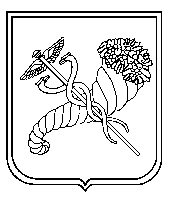 